August 9, 2020 - Elementary Family Discussion Guide - Our Tapestry -1 Corinthians 12:12-27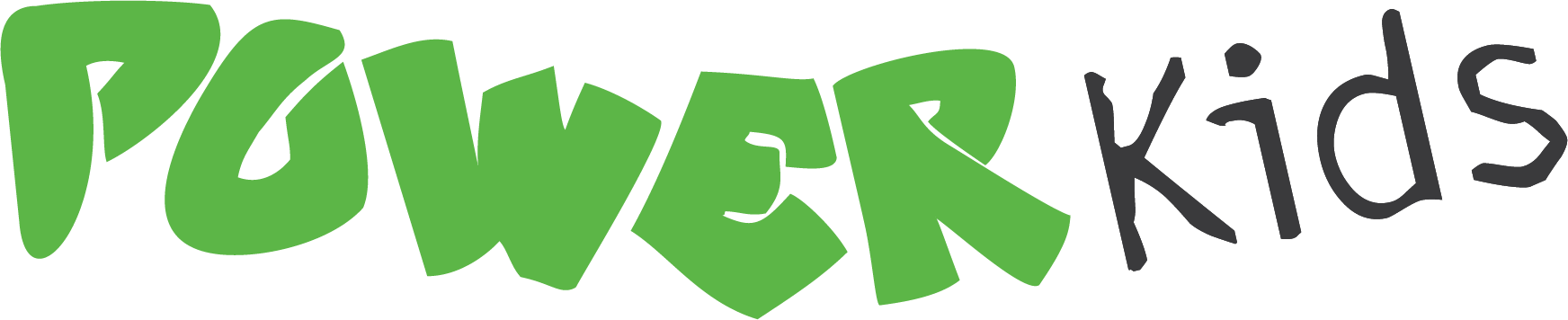 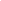 Passage 1 Corinthians 12:12-27 Read this passage together as a family again. Use your favorite Bible version. We recommend the NIRV for simpler vocabulary. Any version can be found in the YOUVersion Bible App for any device (https://www.youversion.com/the-bible-app/)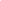 Suggested Activity See attached activity sheets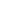 Discuss the passage:What did you learn from the story about John LaFete? Why was he unhappy? What did he do? What were the consequences? Our story was about a boy named John LaFete, who was a part of a group called the BODY who helped people. John was good at transporting the BODY from one place to another (hence, “LaFete”) but he grew tired of it and left to start his own group, the LaFetes. After realizing that the LaFetes were only good at one thing, he returned to the BODY, only to find that it had disbanded because they had no one to transport them. Moral: we are all unique members of the Body of Christ, the Church, and we all are needed in community. Sometimes the Church is called the Body of Christ. Why do you think this is? How are people like different parts of the Body? Who is the most important person in the Body of Christ? Christ is the head of the Body (Col 1:18), and so when we are functioning well, we are doing what he has instructed us to do, loving God and loving others. Today we talked about the difference between individualism and collectivism. How would you define these two words? Which is more important? Though some value one over the other, we really operate best when we recognize both. We are all uniquely created by God, but he has put us in community with each other. Jesus said that it is when we work together, and when we love each other, that the world sees who Jesus is (John 13:35).We are all made in the image of God and we are all unique. Not only that, but the Bible says that the Holy Spirit gifts each of us uniquely. What does that mean for each of us?What are you most thankful for how God made you?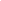 End your time taking prayer requests and praying for one another.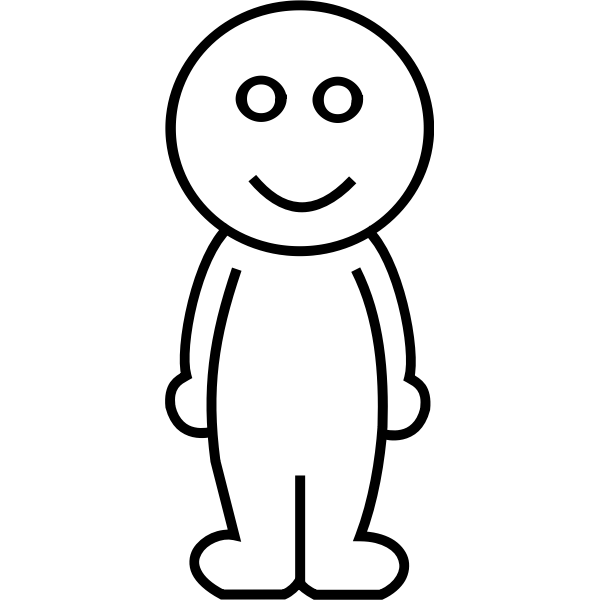 1 Corinthians 12:27“ You are the body of Christ. Each one of you is a part of it.”Last week you drew or wrote about things that make you who you are. Today, think about some ways that you are a part of a community. What things are you good at that are good for the whole community? Draw or use the drawing above to illustrate how you are a part of the Body of Christ. For example, if you are good at encouraging others with words, you might draw a word bubble. If you are good at helping people by doing chores, you might draw gloves. Be creative!